         CREDIT UNION SCHOOLS QUIZ 2018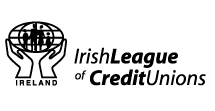 _____________________________________________________________STAGE 1 - CREDIT UNION LEVEL    SATURDAY 27TH JANUARY 2018_____________________________________________________________QUESTIONSEnclosed in this booklet is a set of questions which formulate the twelve rounds of the Quiz for the date specified above and recommendations concerning tie break situations.  Rounds 1 – 10 are common to both Competition A and B.  There are two extra rounds for Competition B only.  Also included are some advisory notes for the organisation of the Quiz which should be beneficial to you.We would recommend that you read the Procedures Manual in depth also.Please note the following:1.	(a)	There are three categories of questions:		(i)	Easy		(ii)	Moderate		(iii)	Difficult	(b)	If you or the Adjudicator have any concern about a question - do not use it - please choose an alternative.2.	In the event of two or more teams tying at the end of the Quiz, use questions from Tie Breaker One as follows:	(a)	One round of three questions from Tie Breaker One.	(b)	In the event of a further tie, use three questions from the remaining questions given in this book.3.	A credit union may wish to compile their own questions.  In devising these questions, do remember the age group involved and please ensure that no questions are seen as favouring a particular school.  However the credit union will be entirely responsible for the accuracy of the questions they set.  ADVISORY NOTES FOR QUIZ MASTER1.	(a)	Each question is read out twice.	(b)	All six questions are repeated at the end of each round.	(c)	Answer sheets are then collected after two minutes.2.	The answers to Round 1 are given when the answers to Round 2 have been	collected and so on.3.	(a)	It is recommended that the table numbers be filled in by the teams on 		the answer sheets in advance of the Quiz commencing.                (b)	Teams should be given some rough work paper.4.	(a)	Separate correctors should be assigned for both Competition A and 		Competition B.	(b)	It is recommended that there should be one corrector per ten teams.	(c)	Copies of the questions and answers should be copied to each		corrector directly before the Quiz commences.5.	(a)	When the answer to the question is a person's name, accept the 		surname.	(b)	Exact spelling of words is relevant only for spelling questions.We would like to make you aware of the following:A.	Some questions are more suitable for schools in the Republic and not Northern Ireland and vice versa.  In all cases the decision of the Adjudicator on the day is final.  Please ensure that the children know how to raise an objection on the night as no correspondence will be entered into after the final scores have been announced.B.	To combat any incidents of cheating, you are requested not to show these questions to anyone before or after the Quiz.  Bear in mind that the Quiz is being held over four days, Friday 26th  January to Monday 29th January 2018.The dates for all stages of the Quiz are detailed in the Procedures Manual page 1.  Please announce the dates before the Quiz commences and advise that should anybody be unavailable for future dates, they will not be able to participate in those future stages.  These dates will not be changed.  Team members are NOT allowed alter except in exceptional circumstances.It would be advisable for the quizmaster and the adjudicator to meet prior to the quiz, and go through each question. If in doubt about any question then substitute that question with another. Should you have any queries, please call Patricia Donnellan in League office (01 – 614 6912) BEFORE Friday 19th January 2018.F.	In all cases the decision of the Adjudicator on the day is final. The League will not be responsible for resolving any disputes that may occur at Credit Union level or Chapter level.Credit Union School Quiz Set One -  Sat 27th January 2018 Round OneEasyHow many sides has a rectangle? Answer: 	4What E is a flat paper container with a sealable flap, used to enclose a letter or document?Answer: 	 EnvelopeModerateWho is the person who makes decisions and issues black, yellow and red cards during a football match?	Answer: 	RefereeTraditionally, which spiritual being or messenger of God is found at the top of a Christmas tree? Answer: 	AngelHardName the big, bright colourful hair bows which share the same name as their designer and reality starAnswer:	JoJo    (Bows)              Name the movie starring Dwayne the Rock Johnson and Jack Black, based on 4 teenagers who play a game that becomes real life.Answer:	 Jumanji (Welcome to the Jungle)Round TwoEasyWhich land animal has the longest neck and tail? Answer:	GiraffeIn cartoons, rabbits are often portrayed eating which orange vegetable?Answer: 	CarrotsModerateTiffi, Mr Toffee, Mr Yeti and Odus the Owl are all characters in which popular mobile game series? Answer: 	Candy CrushName the female artist who had a September 2017 UK number one single with 'Look What You Made Me Do'? Answer:	Taylor SwiftHardIn the book Charlotte’s Web, what type of animal is Wilbur? Answer:	Pig Name the current President of the Irish League of Credit Unions? Answer: 	Charles Murphy Round ThreeEasyCardiology is the study of which human organ? Answer: 	HeartWhat is the capital of Bulgaria?	Answer: 	SofiaModerateWhat colour flag means it is unsafe to swim or a Formula 1 race has to stop? Answer: 	RedThere are 60,800 Credit Unions worldwide, in how many countries can you find them?     (a)  53      (b)  73 	(c)  109  Answer:   (c) 109 countries HardComplete the name of the British long distance runner who won gold medals at the Olympics in the 5,000m and 10,000m races, Mo ___. Answer: 	FarahPrince Harry announced his engagement to which American actress before Christmas 2017? Answer:	Meghan Markle Round FourEasyWhat M is a word for a very large, impressive house? Answer:	MansionWhat S is the name given to an open toed light shoe with straps at the back?Answer:	SandalModerateWhat name is given to the area reserved for the pilots, and sometimes some crew members, in an aircraft or spacecraft? Answer: 	CockpitCarbon Dioxide in solid form is better known as Dry ___? Answer:	IceName the Harry Potter book which comes after The Prisoner of Azkaban. (Harry Potter and the) Answer: 	Goblet of FireThe pound sign appears above which number on a computer keyboard? Answer: 	3Round FiveEasyHow many days are there in a fortnight?Answer:	14In what country,  will the FIFA 2018 World Cup take place? Answer: 	Russia ModerateComplete the name of the substance typically used to set broken/fractured bones - Plaster of ____.    Answer: 	ParisWho is the current leader of North Korea? Answer: 	Kim Jong-unHardWhat A is the term for group or solo singing that is performed without any instrumental accompaniment? Answer: 	AcapellaWhat primary colour are the letters G in the Google logo? Answer: 	BlueRound SixEasyHow many counties of Ireland begin with the letter W?Answer; 	4 	(Waterford, Wexford, Wicklow & Westmeath)Who is the Taoiseach of the Republic of Ireland?              Leo Varadkar OR      Who is the leader of the D.U.P.?                               Arlene FosterModerateIn Maths what is the square root of 49? Answer: 		7Bad Dad is a book by which popular children’s author? Answer: 	David WalliamsHardWhat is the largest planet in the solar system?Answer: 	 JupiterDiana Prince is the civilian identity of which DC Comics superhero? Answer: 	Wonder WomanRound SevenEasyWhich 2017 film is about a baby who is a secret agent in the war between babies and puppies? Answer: 	Boss BabyTetley, Twinings, Lyons and Barry’s are brands synonymous with which hot drink? Answer: 	Tea ModerateThe charity group Team Hope organise a Christmas appeal every year encouraging children to donate items in what type of box? Answer:	Shoebox	Bern is the capital city of which small mountainous country located in central Europe?Answer:	 SwitzerlandHardJustin Trudeau is the Prime Minister of which country?Answer:	 CanadaWhat word both describes a Scottish girl and a famous dog from TV and film?	Answer: 	LassieRound EightEasyWhat is the smallest county in Ireland? Answer:	LouthIn motoring, what name is given to the lane on a motorway where traffic can stop in case of an emergency? Hard ________		Answer: 	ShoulderModerateWhat ‘A’  is a person who looks after a person’s or company’s money and prepares accounts to show profit and loss?Answer: 	 AccountantThe tomb of which Egyptian ruler was discovered in the Valley of the Kings on November 4th, 1922? Answer: 	TutankhamunHardIreland failed in their bid to host the 2023 Rugby World Cup. What country won the bid? Answer:	FranceAcrophobia is a fear of what? Answer: 	HeightsRound NineEasyPaddington, Winnie the Pooh and Baloo are all types of which creature? Answer: 	BearIn food, what thick soup containing vegetables and pasta is native to Italy? The answer begins with MAnswer: 	MinestroneModerateWhat R is the largest member of the crow family and the biggest perching bird in Europe? Answer: 	RavenIf anthropology is the study of humans, what is the study of animals? Answer: 	ZoologyHardWhat is the name given to a curved line that forms part of the circumference of a circle? The answer has 3 letters. Answer: 	ArcWhat is the capital of the American state of Massachusetts?Answer: 	BostonRound TenEasyWhat is the name given to an ugly cave dwelling creature or a person who intentionally antagonises others online by posting controversial content? Answer: 	TrollReleased in 2017, how many sides has the new sterling pound coin?Answer: 	 12ModerateRichard Ayoade is the new presenter of which popular TV show, The Crystal ____? Answer: 	MazeWhich superstar covered Fairytale of New York with Annemarie at Christmas 2017? Answer: 	Ed SheeranHardIn the animal kingdom, the term MOGGIES is usually used to describe which type of creature?Answer: 	cat/catsRAIN is an anagram of which Middle Eastern country?	Answer: 	IranRound ElevenCompetition B onlyEasyName either of the two Spanish teams who play each other in games known as El Clásico? Answer:	Barcelona or Real MadridWhat ‘C’ is an empty space in a solid object or a decayed tooth? Answer: 	CavityModerateBorn in Novo Mesto, Slovenia in April 1970, who is the current First Lady of the United States? (Need her first name) Answer: 	Melania TrumpThe WHO withdrew the appointment of which former Zimbabwean president as a goodwill ambassador for NCDs  in Africa?Answer: 	Robert MugabeHardSince 'Brexit' the acronym WTO has been much used in the UK, but what organisation does this represent?Answer: 	World Trade OrganisationWhat P is the collective term for a group of owls? Answer: 	ParliamentRound TwelveCompetition B onlyEasyIn what month is Australia Day celebrated? Answer: 	JanuaryWhich material has its quantity measured in reams, bales and quires? Answer: 	PaperModerateJulian Assange is a computer programmer famous for founding WikiLeaks. What nationality is he? Answer: 	AustralianWho is the current President of the European Council?Answer: 	Donald TuskHardThe River Clyde is the second longest river in Scotland. What is the longest river?Answer: 	River TayIn what year did Ireland and Britain both join the European Union? It was then known as the EEC. Answer: 	1973TIEBREAKERS (1)Choose any three questionsDevised by Robert Angel, name the board game first released in 1985, where players must guess a specific word based on drawings done various ways?Answer: 	PictionaryWhat famous Australian building is located at Bennelong Point? Answer: 	Sydney Opera HouseWhich volcano in Bali erupted in 2017 causing travel disruption and evacuations?Answer: 	Mount AgungName the hurricane that devastated the Caribbean/Florida in September of last year. Answer: 	Hurricane IrmaAlexander Fleming is credited with the discovery of penicillin. In what year did he die? (Nearest wins) Answer: 	1955What P are the tiny, round cells which stick together to stop you bleeding too much when your skin has been broken/cut? Answer: 	PlateletsTIEBREAKERS (2)Choose any three questionsIf a male rabbit is called a buck and a baby rabbit is called a kit or kitten, what do you call a female rabbit?Answer: 	DoeWhich island off the coast of Ireland has an infamous star shaped fortress which was once used as a prison? Answer: 	Spike IslandWhat region of Spain witnessed revolution and violence as it sought to become an independent country last year?Answer:	CataloniaName the former Irish women’s rugby player who made history when she took charge of a European professional club fixture in December 2017.Answer: 	Joy NevilleName the Dublin man who was finally released from an Egyptian prison in October 2017 after four years there.    Answer: 	Ibrahim HalawaIn 2016, which American singer/songwriter attracted criticism for not immediately acknowledging his award of the Nobel Prize for literature? Answer: 	Bob Dylan